  MADONAS NOVADA PAŠVALDĪBA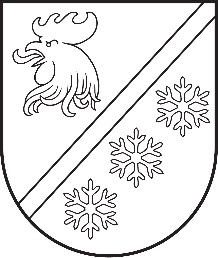 Reģ. Nr. 90000054572Saieta laukums 1, Madona, Madonas novads, LV-4801 t. 64860090, e-pasts: pasts@madona.lv ___________________________________________________________________________MADONAS NOVADA PAŠVALDĪBAS DOMESLĒMUMSMadonā2023. gada 27. jūlijā							          		Nr. 470									    (protokols Nr. 11, 31. p.)Par projekta “Vides pieejamības pasākumu īstenošana  Madonas novada sociālā dienesta ēkā  Blaumaņa iela 3, Madonā”  iesniegšanu un  nepieciešamā līdzfinansējuma nodrošināšanuMadonas novada pašvaldība ir saņēmusi 17.07.2023. uzaicinājumu Nr. 38-8-01/026 iesniegt Atveseļošanas un noturības mehānisma plāna 3. 1. 2. r. “Sociālo un  nodarbinātības  pakalpojumu pieejamība minimālo ienākumu reformas  atbalstam” 3. 1. 2. 1. i. investīcijas “Publisko pakalpojumu  un nodarbinātības pieejamības veicināšanas pasākumi  cilvēkiem ar funkcionāliem traucējumiem” pirmās  kārtas “Valsts un pašvaldību ēku vides pieejamības  nodrošināšanas pasākumi” projekta iesniegumu.Projekta iesniegums “Vides pieejamības pasākumu īstenošana  Madonas novada sociālā dienesta ēkā  Blaumaņa iela 3, Madonā” sagatavots  par vides pieejamības pasākumu īstenošanu ēkā, kurā tiek sniegti pašvaldības sociālie pakalpojumi un kura atrodas šādā adresē – Blaumaņa iela 3, Madona, Madonas novads, LV-4801, ēkas kadastra apzīmējuma Nr. 70010011046001.Lai īstenotu projektu “Vides pieejamības pasākumu īstenošana Madonas novada sociālā dienesta ēkā Blaumaņa iela 3, Madonā” kopējās izmaksas 187419,32 EUR, no tiem Atveseļošanās fonda finansējums 154892,00 EUR, pašvaldības finansējums (pievienotās vērtības nodokļa finansējums) - 32527,32 EUR. Projekta darbību īstenošanas  termiņš līdz 2026. gada 30. jūnijām. Projekta kopējo izmaksu un neattiecināmo izmaksu apmērs tiks precizēts pēc projektā paredzēto iepirkumu veikšanas.Noklausījusies sniegto informāciju, atklāti balsojot: PAR – 14 (Agris Lungevičs, Aivis Masaļskis, Andris Dombrovskis, Andris Sakne, Artūrs Grandāns, Arvīds Greidiņš, Gunārs Ikaunieks, Guntis Klikučs, Iveta Peilāne, Kaspars Udrass, Māris Olte, Rūdolfs Preiss, Sandra Maksimova, Valda Kļaviņa), PRET – NAV, ATTURAS –  NAV, Madonas novada pašvaldības dome NOLEMJ:Sagatavot un iesniegt projektu “Vides pieejamības pasākumu īstenošana  Madonas novada sociālā dienesta ēkā  Blaumaņa iela 3, Madonā” Atveseļošanas un noturības mehānisma plāna 3. 1. 2. r. “Sociālo un  nodarbinātības  pakalpojumu pieejamība minimālo ienākumu reformas  atbalstam” 3. 1. 2. 1. i. investīcijas “Publisko pakalpojumu  un nodarbinātības pieejamības veicināšanas pasākumi  cilvēkiem ar funkcionāliem traucējumiem” pirmā  kārta “Valsts un pašvaldību ēku vides pieejamības  nodrošināšanas pasākumi”, izmantojot Kohēzijas politikas fonda vadības informācijas sistēmu 2021. – 2027. gadam.Apstiprināt projekta “Vides pieejamības pasākumu īstenošana  Madonas novada sociālā dienesta ēkā  Blaumaņa iela 3, Madonā” kopējās izmaksas 187419,32 EUR (viens simts astoņdesmit septiņi tūkstoši četri simti deviņpadsmit euro, 32 centi), no tiem Atveseļošanās fonda finansējums 154892,00 EUR (viens simts piecdesmit četri tūkstoši astoņi simti deviņdesmit divi euro, 00 centi), pašvaldības finansējums - 32527,32 EUR (trīsdesmit divi tūkstoši pieci simti divdesmit septiņi euro, 32 centi).              Domes priekšsēdētājs				             A. Lungevičs	Solzemniece 28306100ŠIS DOKUMENTS IR ELEKTRONISKI PARAKSTĪTS AR DROŠU ELEKTRONISKO PARAKSTU UN SATUR LAIKA ZĪMOGU